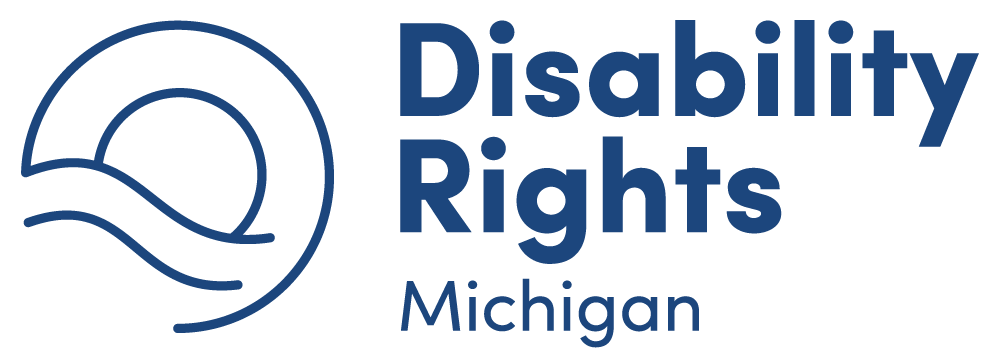 Client Assistance Program (CAP)
www.drmich.org
The Client Assistance Program.
Are you a person with a disability who needs help in order to work, attend school, or live independently? Were you denied services? Are you unhappy with the services you have? Do you need to know your rights? The Client Assistance Program (CAP) might be able to help you. CAP is a federally mandated information and advocacy program for people who need vocational rehabilitation or independent living services. CAP can help you: Resolve problems you may have with your counselor. Improve communication with your counselor. Provide advocacy services including help with appeals and administrative proceedings. Each state and territory has a CAP. In Michigan, CAP is operated by Disability Rights Michigan (DRM).Vocational Rehabilitation.
Vocational Rehabilitation (VR) services help people with disabilities prepare for, get, and keep work. VR services in Michigan are provided by Michigan Rehabilitation Services (MRS) or the Bureau of Services for Blind Persons (BSBP). Services may include: career counseling and guidancejob development and placementadaptive technology evaluationsdevices and supportseducation on reasonable accommodationseducation and training for specific employmentand more MRS and BSBP also provide pre-employment transition services (Pre- ETS) to help students ages 14-26 prepare for work and postsecondary education. Pre-ETS may include job exploration counseling, work readiness training, work-based learning experiences, post-secondary education counseling, self-advocacy and mentoring, and more. 

VR services and Pre-ETS are based on each person’s unique strengths and interests.
Independent Living.
Centers for Independent Living (CILs) were established by people with disabilities seeking full integration into society. Acknowledging that people with disabilities are the best sources of information about their personal goals and needs, CILs provide five core services: Independent Living Skills TrainingPeer SupportAdvocacy WorkTransitionInformation and Referral
 CILs help people with a wide range of disabilities become empowered to live independently in the community. CILs are sometimes known as “Disability Networks."Our Services Are Free & Confidential. 800.288.5923 or 517.487.1755 www.DRMich.orgYour Rights.
When you apply for or receive vocational rehabilitation services, you have the right to:
A written application for servicesA complete eligibility evaluationA written eligibility decision within 60 daysA written plan within 90 daysAn annual plan reviewAccommodations for disabilityA copy of your confidential case recordsYou have a right to be part of the planning process and make informed choices about your plan. If you don’t agree with your plan, you can appeal. You have the right to be treated with dignity and respect, and must be served without regard to race, color, sex, age, creed, national origin or disability.  Inform.Empower. Advocate.800.288.5923 or 517.487.1755www.DRMich.orgDisability Rights Michigan (DRM) is mandated by federal and state law to protect the legal rights of individuals with disabilities in Michigan. DRM receives part of its funding from the Administration on Intellectual and Developmental Disabilities, the Center for Mental Health Services-Substance Abuse and Mental Health Services Administration (SAMHSA), the Rehabilitation Services Administration and the Social Security Administration. 